A-10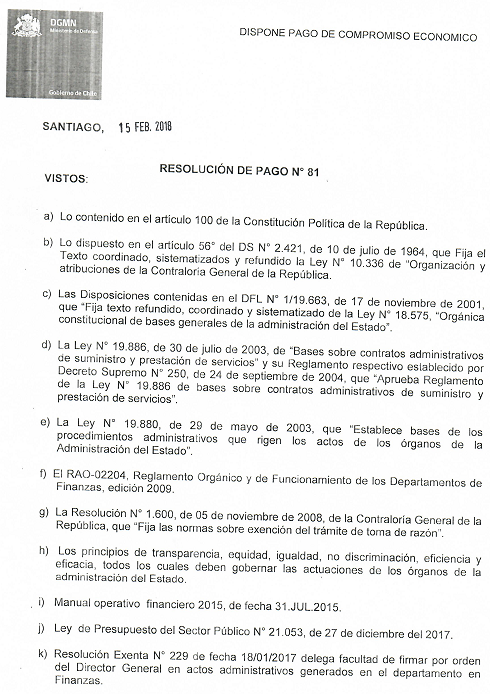 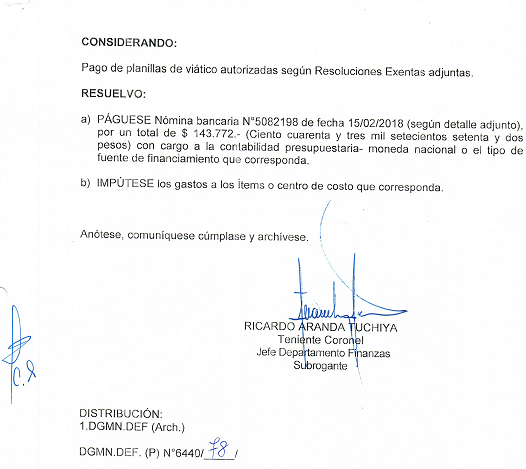 